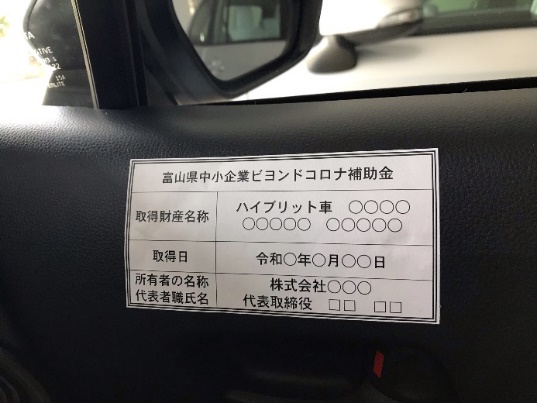 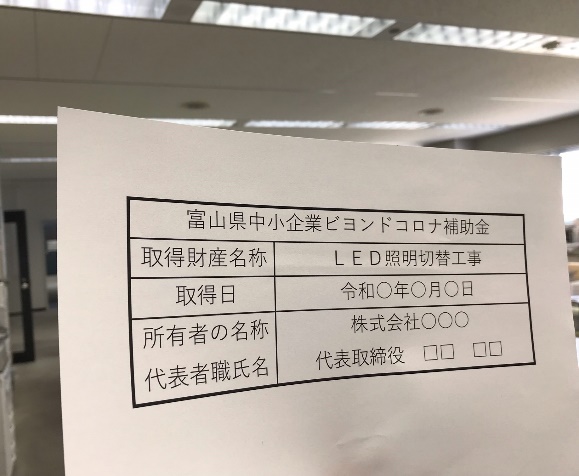 富山県中小企業ビヨンドコロナ補助金富山県中小企業ビヨンドコロナ補助金取得財産名称取得日令和　年　　月　　日所有者の名称代表者職氏名富山県中小企業ビヨンドコロナ補助金富山県中小企業ビヨンドコロナ補助金取得財産名称取得日令和　年 　月　　日所有者の名称代表者職氏名富山県中小企業ビヨンドコロナ補助金富山県中小企業ビヨンドコロナ補助金取得財産名称取得日令和　年　　月　　日所有者の名称代表者職氏名富山県中小企業ビヨンドコロナ補助金富山県中小企業ビヨンドコロナ補助金取得財産名称○○○○取得日令和５年９月１日所有者の名称代表者職氏名株式会社△△△代表取締役 □□ □□